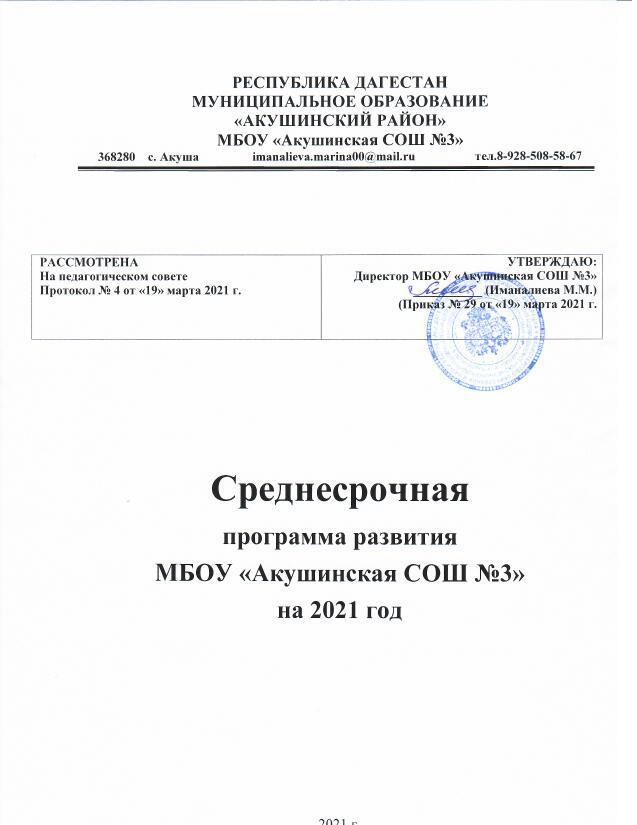 РЕСПУБЛИКА ДАГЕСТАНМУНИЦИПАЛЬНОЕ ОБРАЗОВАНИЕ«АКУШИНСКИЙ РАЙОН»МБОУ «Акушинская СОШ №3»368280    с. Акуша                 imanalieva.marina00@mail.ru                   тел.8-928-508-58-67Среднесрочнаяпрограмма развитияМБОУ «Акушинская СОШ №3» на 2021 год 2021 г.Паспорт программы Основное содержание I. 	Основные цель и задачи Среднесрочной программы, сроки и этапы её реализации, перечень целевых индикаторов и показателей, отражающих ход её выполнения Единой целью Программы является создание к концу 2021 года оптимальных условий для преодоления рисковых профилей за счёт реализации антирисковых программ. Указанная цель будет достигнута путём решения целей и задач, направленных на преодоление рисковых профилей. В МБОУ «Акушинская СОШ №3» села Акуша Акушинского района выявлены четыре рисковых профиля.«Низкое качество преодоления языковых и культурных барьеров»Цель: Создание условий, содействующих социальной адаптации детей, для которых русский язык не является родным. Задачи:Освоение детьми плохо владеющих русским языком образовательных программ. Формирование культурной компетентности обучающихся. Воспитание коммуникативной культуры. Воспитание толерантного сознания обучающихся школы. Активное включение родителей, детей плохо владеющих русским языком, в процесс адаптации. «Низкая учебная мотивация обучающихся»  Цель: создание условий для повышения мотивации обучающихся посредством современных образовательных технологий. Задачи: Совершенствование работы по повышению мотивации через интеграцию урочной и внеурочной деятельности в образовательном процессе для формирования и развития познавательного интереса и самореализации обучающихся. Осуществление педагогической деятельности на основе использования современных технологий компетентностного подхода, в том числе через создание и использование цифровых образовательных ресурсов. Систематическое повышение профессиональной педагогической компетентности и распространения педагогического опыта по использованию инновационных технологий, форм, приемов, методов и средств обучения. Воспитание патриотизма и пропаганда здорового образа жизни через воспитательную работу. Создание индивидуальных образовательных маршрутов для обучающихся, исходя из их склонностей, в том числе через профориентационную работу.  «Высокая доля обучающихся с рисками учебной неуспешности» Цель: снижение доли обучающихся с рисками учебной неуспешности к концу 2021 года за счет создания условий для эффективного обучения и повышения мотивации обучающихся к учебной деятельности. Задачи: Проведение диагностики уровня учебной мотивации Обеспечение психологического комфорта обучающихся в урочной и внеурочной деятельности. Повышение квалификации педагогов Анализ выполнения Всероссийских проверочных работ, результатов ГИА, мониторингов. Совершенствование и развитие профессионального мастерства, педагогических технологии, форм, методов исредств обучения. Активизация работы классных руководителей (работа с семьей, выявление причин пропусков занятий обучающимися и т.д.) Организация на базе школы образовательных событий для педагогов и обучающихся, в том числе с применением дистанционных образовательных технологий. «Низкий уровень вовлеченности родителей»Цель : формирование эффективной системы взаимодействия школы и родителей, способствующей достижению воспитательных эффектов. Задачи: Активное вовлечение родителей во все сферы деятельности класса и школы. Организация родительского просвещения на паритетных началах: педагоги – родители, родители – родители. Формирование основ здорового образа жизни  в семьях. Создание условий для профилактики асоциального поведения детей и подростков. Совершенствование форм  взаимодействия школа – семья. Усиление роли семьи в организации воспитательного процесса школы. Педагогическое сопровождение семьи (изучение, консультирование, оказание помощи в вопросах воспитания, просвещения и др.). Целевые показатели и индикаторы цели «Низкая учебная мотивация обучающихся» Цель: создание условий для повышения мотивации обучающихся посредством современных образовательных технологий Показатели: Позитивная динамика количества обучающихся – участников олимпиад различных уровней.  Увеличение количества победителей и призеров в предметных олимпиадах и конкурсах. Позитивная динамика уровня качества обучения.  Позитивная динамика количества обучающихся, участвующих в исследовательской и проектной деятельности. Позитивная динамика количества учащихся, принимающих участие в творческих конкурсах. Мероприятия Среднесрочной программы и направления, обеспечивающие реализацию её задач Решение задач программы обеспечивается путем реализации системы соответствующих мероприятий и антирисковых программ по соответствующим направлениям, активированным школой. Механизм реализации программы Руководителем программы является руководитель образовательной организации, который несет персональную ответственность за ее реализацию, конечные результаты, целевое и эффективное использование выделяемых на выполнение программы финансовых средств, а также определяет формы и методы управления реализацией программы. В ходе выполнения программы допускается уточнение целевых показателей и расходов на ее реализацию, совершенствование механизма реализации программы. Контроль исполнения программы осуществляет муниципальный координатор, куратор проекта «500+», директор школы. Программы повышения учебной мотивации обучающихся. Программы повышения уровня школьного благополучия. Программы повышения уровня дисциплины в классе. Программы снижения доли обучающихся с рисками учебной неуспешности. Программа реализуется за счёт взаимодействия всех заинтересованных лиц на основе планирования и дополнительного создания программ и проектов. По каждому фактору, диагностируемому в рисковом профиле, разработана программа: Мероприятия по реализации Программы являются основой годового плана работы школы. Информация о ходе реализации Программы в целом и отдельных антирисковых программ регулярно представляется на заседании педагогического совета. Сотрудничество участников программы (муниципальный координатор, куратор школы, МАОУ – СОШ села Батурино) осуществляется при помощи телефонной связи, BKC, мессенджеров, посредством электронной почты, посещения школы. Реализация Программы предусматривает формирование рабочих документов, связанных с перечнем первоочередных работ, вытекающих из системы мероприятий Программы, с разграничением функций исполнителей. РАССМОТРЕНАНа педагогическом советеПротокол № 4 от «19» марта 2021 г.УТВЕРЖДАЮ:Директор МБОУ «Акушинская СОШ №3»___________ (Иманалиева М.М.)(Приказ № 29 от «19» марта 2021 г.Наименование программы Среднесрочная программа развития МБОУ «Акушинская  СОШ №3» села Акуша Акушинского района на 2021 годаЦель и задачи программы Единая цель Программы — создание к концу 2021 года оптимальных условий для преодоления рисковых профилей за счёт реализации антирисковых программ. Рисковый профиль:  «Низкая учебная мотивация обучающихся» Цель: создание условий для повышения мотивации обучающихся посредством современных образовательных технологий Задачи: 1. Совершенствование  работы по повышению мотивации через интеграцию урочной и внеурочной деятельности в образовательном процессе для формирования и развития познавательного интереса и самореализации обучающихся. 2. Осуществление педагогической деятельности на основе использования современных технологий компетентностного подхода, в том числе через создание и использование цифровых образовательных ресурсов. Систематическое  повышение профессиональной педагогической компетентности и распространения педагогического опыта по использованию инновационных технологий, форм, приемов, методов и средств обучения. Воспитание патриотизма и пропаганда здорового образа жизни через воспитательную работу. Создание индивидуальных образовательных маршрутов для обучающихся, исходя из их склонностей, в том числе через профориентационную работу. «Низкое качество преодоления языковых и культурных барьеров»Цель: Создание условий, содействующих социальной адаптации детей, для которых русский язык не является родным.Задачи: Освоение детьми плохо владеющих русским языком образовательных программ. Формирование культурной компетентности обучающихся. Воспитание коммуникативной культуры. Воспитание толерантного сознания обучающихся школы. Активное включение родителей, детей плохо владеющих русским языком, в процесс адаптации. Основные задачи Программы: 1. Цикл занятий-размышлений с педагогом-психологом, предлагающих детям плохо владеющих русским языком «проиграть» в возможные жизненные ситуации, определить способы поведения в них, возможные варианты выхода из них, поиск помощи и самозащиты; 2. Мероприятия, имеющие своей целью закрепить полученные детьми представления и помочь правильно ориентироваться в жизни: анкетирование, беседы, интеллектуальные игры, викторины, конкурсы, экскурсии. 3.Вовлечение ребенка в кружковую работу, включения его в творческую деятельность для формирования базовых навыков устной речи, как ведущего средства общения и познания, повышение темпа развития речи в целом; развитие творческих и коммуникативных способностей обучающихся.  «Высокая 	доля 	обучающихся 	с 	рисками 	учебной неуспешности» Цель: снижение доли обучающихся с рисками учебной неуспешности к концу 2021 года за счет создания условий для эффективного обучения и повышения мотивации обучающихся к учебной деятельности. Задачи: Проведение диагностики уровня учебной мотивации Обеспечение психологического комфорта обучающихся в урочной и внеурочной деятельности. Повышение квалификации педагогов Анализ выполнения Всероссийских проверочных работ, результатов ГИА, мониторингов. Совершенствование и развитие профессионального мастерства, педагогических технологий, форм, методов и средств обучения. Активизация работы классных руководителей (работа с семьей, выявление причин пропусков занятий обучающимися и т.д.) Организация на базе школы образовательных событий для педагогов и обучающихся, в том числе с применением дистанционных образовательных технологий. «Низкий уровень вовлеченности родителей»Цель программы: формирование эффективной системы взаимодействия школы и родителей, способствующей достижению воспитательных эффектов. Основные задачи Программы: Активное вовлечение родителей во все сферы деятельности класса и школы. Организация родительского просвещения на паритетных началах: педагоги – родители, родители – родители. Формирование основ здорового образа жизни в семьях. Создание условий для профилактики асоциального поведения детей и подростков. Совершенствование форм взаимодействия школа – семья. Усиление роли семьи в организации воспитательного процесса школы. Педагогическое сопровождение семьи (изучение, консультирование, оказание помощи в вопросах воспитания, просвещения и др.). Целевые 	индикаторы и показатели программы  «Низкая учебная мотивация обучающихся» Позитивная динамика количества обучающихся – участников олимпиад различных уровней. Увеличение количества победителей и призеров в предметных олимпиадах и конкурсах. Позитивная динамика уровня качества обучения. Позитивная динамика количества обучающихся, участвующих в исследовательской и проектной деятельности. Позитивная динамика количества учащихся, принимающих участие в  творческих конкурсах. «Высокая доля обучающихся с рисками учебной неуспешности» Увеличение доли обучающихся, повысивших результаты ВПР в сравнении с прошлым учебным годом. Положительные результаты ГИА. Увеличение доли обучающихся, принимающих участие в конкурсах, олимпиадах и т.д. разных уровней. Увеличение доли обучающихся, вовлеченных в дополнительное образование и внеурочную деятельность. Увеличение доли обучающихся, демонстрирующих положительную динамику в освоении образовательной программы. - - Увеличение доли педагогов, принявших участие в обучающих семинарах, КПК и т.д. Методы сбора и обработки информации Методы сбора и обработки информации Диагностика индивидуальных особенностей познавательных процессов обучающихся с рисками учебной неуспешности. Посещение уроков с целью выявления объективности оценивания обучающихся. Проведение мониторинга качества образования Консультации, индивидуальные беседы с участниками образовательного процесса Диагностика педагогических технологий, методик, приемов, используемых педагогами   школы. - Анкетирование Диагностика индивидуальных особенностей познавательных процессов обучающихся с рисками учебной неуспешности. Посещение уроков с целью выявления объективности оценивания обучающихся. Проведение мониторинга качества образования Консультации, индивидуальные беседы с участниками образовательного процесса Диагностика педагогических технологий, методик, приемов, используемых педагогами   школы. - Анкетирование Сроки и этапы реализации программы Сроки и этапы реализации программы    Аналитический этап: май – июнь 2021 года    Основной этап: сентябрь – октябрь 2021 года    Заключительный этап: ноябрь – декабрь 2021 года.    Аналитический этап: май – июнь 2021 года    Основной этап: сентябрь – октябрь 2021 года    Заключительный этап: ноябрь – декабрь 2021 года. Основные мероприятия или проекты программы/перечень подпрограмм Основные мероприятия или проекты программы/перечень подпрограмм Программа повышения учебной мотивации обучающихся. Программа повышения уровня школьного благополучия. Программа повышения уровня дисциплины в классе. Программа снижения доли обучающихся с рисками учебной неуспешности. Программа повышения учебной мотивации обучающихся. Программа повышения уровня школьного благополучия. Программа повышения уровня дисциплины в классе. Программа снижения доли обучающихся с рисками учебной неуспешности. Ожидаемые конечные результаты реализации программы Ожидаемые конечные результаты реализации программы Создание к концу 2021 года оптимальных условий для преодоления рисковых профилей за счёт реализации антирисковых программ. Повышение мотивации обучающихся посредством современных образовательных технологий Повышение уровня школьного благополучия. Повышение уровня дисциплины в классе. Снижение доли обучающихся с рисками учебной неуспешности к концу 2021 года за счет создания условий для эффективного обучения и повышения мотивации обучающихся к учебной деятельности. Создание к концу 2021 года оптимальных условий для преодоления рисковых профилей за счёт реализации антирисковых программ. Повышение мотивации обучающихся посредством современных образовательных технологий Повышение уровня школьного благополучия. Повышение уровня дисциплины в классе. Снижение доли обучающихся с рисками учебной неуспешности к концу 2021 года за счет создания условий для эффективного обучения и повышения мотивации обучающихся к учебной деятельности. Исполнители Исполнители Администрация, педагогический коллектив школы Администрация, педагогический коллектив школы Порядок 	управления реализацией программы Порядок 	управления реализацией программы Администрация школы, куратор, муниципальный координатор Администрация школы, куратор, муниципальный координатор Направление в соответствии с риском Задача Мероприятие Сроки реализации Показатели реализации Ответственные Участники Низкая учебная мотивация обучающихся 1.Совершенствование  работы по повышению мотивации через интеграцию урочной и внеурочной деятельности в образовательном процессе для формирования и развития познавательного интереса и самореализации обучающихся 2. Осуществление педагогической деятельности на основе использования современных технологий компетентностного подхода, в том числе через создание и использование цифровых образовательных ресурсов. 3. Систематическое  повышение профессиональной педагогической компетентности и распространения педагогического опыта по использованию инновационных технологий, форм, приемов, методов и средств обучения. Воспитание патриотизма и пропаганда здорового образа жизни через воспитательную работу. Создание индивидуальных образовательных маршрутов для обучающихся, исходя из их склонностей, в том числе через профориентационную работу. Использование новых форматов обучения, сетевое взаимодействие. Организация и проведение уроков, на которых создается «ситуация  успеха» для всех обучающихся. Участие в интеллектуальных конкурсах, олимпиадах, проектах. Участие педагогов в методических вебинарах, совещаниях, педагогических советах. Анализ выполнения  обучающимися ВПР, ГИА. Научное сопровождение участия обучающихся в конкурсах, смотрах, фестивалях, соревнования и т.д. Использование цифровых образовательных платформ (Учи.ру и др.), портала дистанционного обучение на сайте школы. В течение года Позитивная динамика количества обучающихся – участников олимпиад различных уровней.   Увеличение количества победителей и призеров в предметных олимпиадах и конкурсах.  Позитивная динамика уровня качества обучения.   Позитивная динамика количества обучающихся, участвующих в исследовательской и проектной деятельности.  Позитивная динамика количества учащихся, принимающих участие в  творческих конкурсах. Администрация школы, учителяпредметники, классные руководители Педагогический коллектив, родители, обучающиеся Пониженный уровень школьного благополучия Освоение педагогическими работниками современных методов активного взаимодействия с родителями обучающихся с низкими образовательными результатами.  Организация и проведение просветительской работы с родителями по вопросам возможных причин низких образовательных результатов и совместной работы по их преодолению. Усиление работы с родителями через коллективнотворческие мероприятия  разной направленности Родительские собрания. Коллективно-творческие мероприятия. Мастер-классы. Тренинги. Видеоуроки. В течение года Организация внеклассных мероприятий, тематических классных часов. Вовлечение обучающихся  в волонтерскую деятельность. Организация профориентационной работы с обучающимися Увеличение числа родителей, принимающих участие в делах Администрация школы, учителяпредметники, классные руководители, социальный педагог Педагогический коллектив, родители, обучающиеся (интеллектуальные, спортивные и др.) Проведение психолого-педагогических тренингов для  педагогов с привлечением специалистов. Проведение психолого-педагогических тренингов для обучающихся с привлечением специалистов. школы, посещающих родительские собрания. Снижение доли обучающихся, стоящих на внутришкольном учете. Снижение доли обучающихся, стоящих на внутришкольном учете. Низкий уровень дисциплины в классе Повышение квалификации педагогов по вопросам психолого-педагогической грамотности, совершенствования культуры педагогического общения, развития навыков конструктивного решения целого ряда проблемных ситуаций, владения способами профилактики и преодоления эмоциональной напряженности. Использование инновационных воспитательных технологий. Создание условий для сотрудничества учителя с обучающимися и обучающихся между собой. 4. Использование на уроках современных образовательных технологий, цифровых образовательных ресурсов. Использование дидактических игр и упражнений на уроках. Личностно-ориентированный подход в обучение Проведение анкетирования педагогов школы по определению затруднений при организации учебного процесса. Педагогический совет по проблеме дисциплины. Беседа с сотрудниками правоохранительных органов.  Классные часы. Посещение уроков  администрацией школы,  взаимопосещение уроков  учителями-предметниками  В течение года Интерес и высокая активность обучающихся на уроках. Творческий подход обучающихся к выполнению заданий. Сотрудничество педагога с обучающимися через организацию проектной деятельности. Администрация школы, классные руководители, учителяпредметники, социальный педагог Педагогический коллектив, родители, обучающиеся Высокая доля обучающихся с рисками учебной неуспешности 1. Проведение диагностики уровня учебной мотивации 2. Обеспечение психологического комфорта обучающихся в  урочной и внеурочной деятельности. Повышение квалификации педагогов Анализ выполнения Всероссийских проверочных работ, результатов ГИА, мониторингов. 5.Совершенствование и развитие профессионального мастерства, педагогических технологии, форм, методов и средств обучения. Активизация работы классных руководителей (работа с семьей, выявление причин пропусков занятий обучающимися и т.д.) Организация на базе школы образовательных событий для педагогов и обучающихся, в том числе с применением дистанционных образовательных технологий. Установление причин учебной неуспешности обучающихся через анкетирование, беседы с психологом, социальным педагогом, учителями, родителями Выявление методических затруднений педагогов. Организация курсов повышения квалификации педагогов. Анализ выполнения ВПР, мониторингов с обязательной корректировкой рабочих программ с учетом полученных результатов. Участие педагогов в профессиональных конкурсах, обучающих семинарах. Проведение индивидуальных бесед с родителями. В течение года Выявление обучающихся с рисками учебной неуспешности Увеличение доли обучающихся, вовлеченных в дополнительное образование и внеурочную деятельность. Увеличение доли обучающихся, принимающих участие в конкурсах, олимпиадах и т.д. разных уровней. Увеличение доли педагогов, принявших участие в обучающих семинарах, КПК и т.д. Увеличение доли обучающихся, повысивших результаты ВПР в сравнении с прошлым учебным годом. Положительные результаты ГИА. Увеличение доли обучающихся, демонстрирующих положительную динамику в освоении образовательной программы. Увеличение доли обучающихся, принимающих участие в конкурсах, олимпиадах и т.д. разных уровней Администрация школы, классные руководители, учителяпредметники, социальный педагог Педагогический коллектив, родители, обучающиеся 